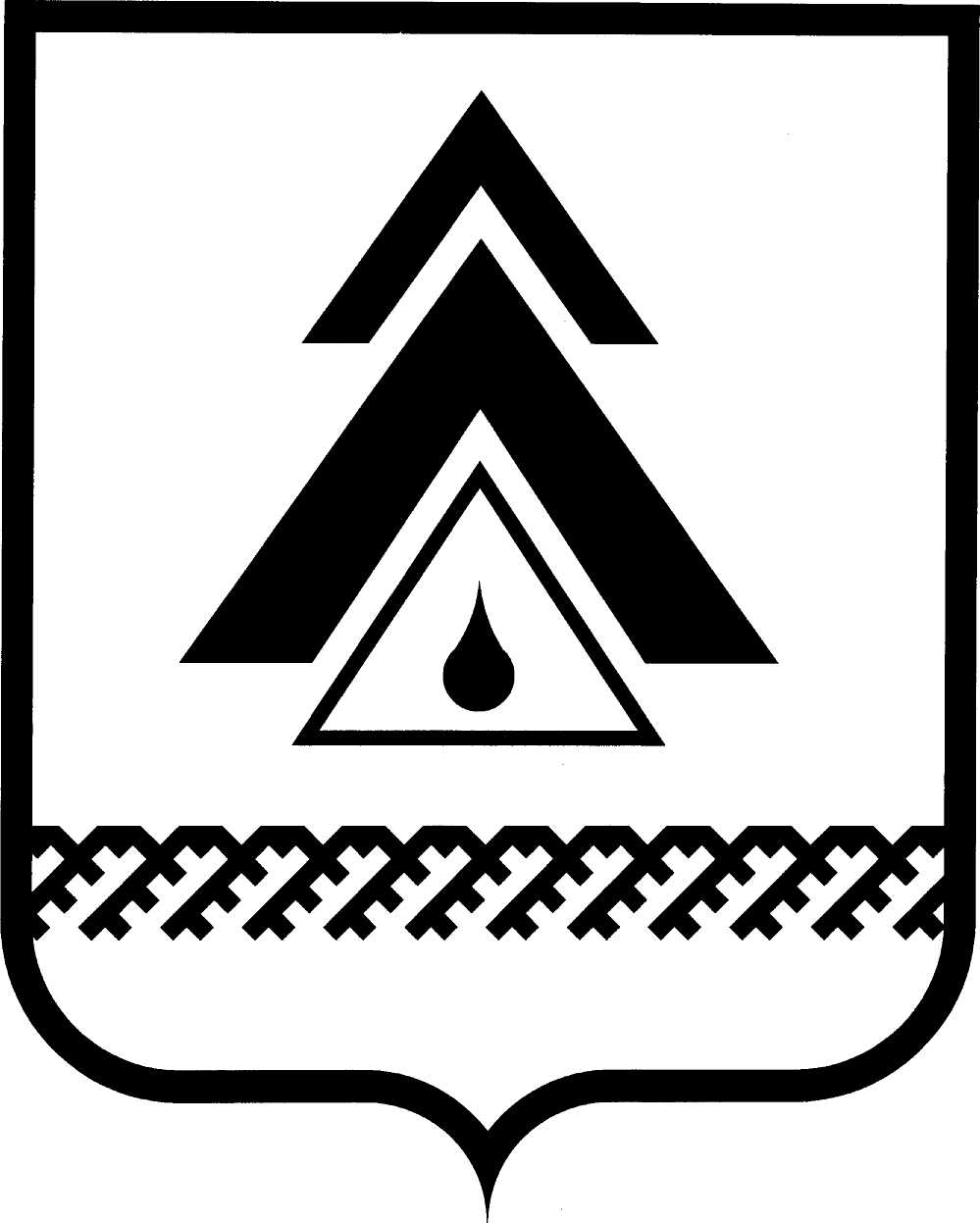 ДУМА НИЖНЕВАРТОВСКОГО РАЙОНАХанты-Мансийского автономного округа - ЮгрыРЕШЕНИЕО внесении изменений в приложение к решению Думы района от 19.04.2010 № 45 «Об утверждении Положения о муниципальной казне муниципального образования Нижневартовский район»В соответствии с Федеральным законом от 06.10.2003 № 131-ФЗ «Об общих принципах организации местного самоуправления в Российской Федерации», Уставом района, в связи со структурными изменениями в администрации района  Дума районаРЕШИЛА: 1. Внести в приложение к решению  Думы района от 19.04.2010 № 45 «Об утверждении Положения о муниципальной казне муниципального образования Нижневартовский район» изменения:1.1. В пункте 1.3 слова «в лице управления по муниципальному имуществу и жилищным вопросам администрации района (далее - управление)» заменить словами «в лице службы муниципальной собственности администрации района (далее – служба)».1.2. В пунктах 4.1, 4.4, 6.1, 6.4 слово «управление» заменить словом «служба» в соответствующих падежах.2. Решение опубликовать в районной газете «Новости Приобья».3. Решение вступает в силу после его официального опубликования.4. Контроль за выполнением решения возложить на постоянную комиссию по бюджету, налогам, финансам и социально-экономическим вопросам Думы района (Н.А. Шляхтина).Глава района                                                                                          А.П. Пащенкоот 26.12.2013г. Нижневартовск                                                            № 431         